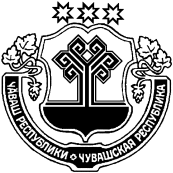 О внесении изменений в решение Собраний депутатов Конарского сельского поселения Цивильского района Чувашской Республики от 17.12.2021г. №12-4 "О бюджете Конарского сельского поселения Цивильского района на 2022 год и на плановый период 2023 и 2024 годов»В соответствии со статьей 232 Бюджетного кодекса Российской Федерации, статьей 46 Положения о бюджетном процессе в Конарском сельском поселении Цивильского района Чувашской Республики Собрание депутатов Конарского сельского поселения Цивильского района Чувашской Республики РЕШИЛО:         Статья 1. Внести в решение Собрания депутатов Конарского сельского поселения от 17 декабря 2021г. №12-4 «О бюджете Конарского сельского поселения Цивильского района Чувашской Республики на 2022 год и на плановый период 2023 и 2024 годов» (далее – решение) следующие изменения:приложение 4 к статье 6 решения изложить в новой редакции:приложения 6, 8  к статье 6 решения изложить в новой редакции:Приложение 12 к статье 12  решения изложить в новой редакции:Настоящее решение вступает в силу после его официального опубликования (обнародования).       Председатель Собрания депутатовКонарского сельского поселения  Цивильского района		 	                                            	Кириллова А.В.	ЧĂВАШ РЕСПУБЛИКИÇĔРПУ РАЙОНĚЧУВАШСКАЯ РЕСПУБЛИКАЦИВИЛЬСКИЙ РАЙОНКАНАР ЯЛ ПОСЕЛЕНИЙĚНДЕПУТАТСЕН ПУХĂВĚЙЫШĂНУ 2022 ç. нарăс уйăхěн 14  № 3-1 Конар поселокěСОБРАНИЕ ДЕПУТАТОВКОНАРСКОГО СЕЛЬСКОГОПОСЕЛЕНИЯРЕШЕНИЕ14 февраля 2022   №3-1 Поселок КонарПриложение № 4 к решению Собрания депутатов Конарского сельского  к решению Собрания депутатов Конарского сельского поселения Цивильского района Чувашской Республики  от 17.12.2021г. поселения Цивильского района Чувашской Республики  от 17.12.2021г. №12-4"О бюджете Конарского сельского поселения№12-4"О бюджете Конарского сельского поселения Цивильского района на 2022 год и на плановый период 2023 и 2024 годов" Цивильского района на 2022 год и на плановый период 2023 и 2024 годов"ДоходыДоходыДоходыбюджета Конарского сельского поселения Цивильского района на 2022 годбюджета Конарского сельского поселения Цивильского района на 2022 годбюджета Конарского сельского поселения Цивильского района на 2022 год(в рублях)Код бюджетной классификации Российской ФедерацииНаименование доходовУвеличение, уменьшение (-)123202 20000 00 0000 150Субсидии бюджетам бюджетной системы Российской Федерации (межбюджетные субсидии)175 000,00202 25519 10 0000 150Субсидии бюджетам сельских поселений на поддержку отрасли культуры175 000,00Всего:175 000,00Приложение №6Приложение №6Приложение №6Приложение №6к решению Собрания депутатов Конарского сельского поселенияк решению Собрания депутатов Конарского сельского поселенияк решению Собрания депутатов Конарского сельского поселенияк решению Собрания депутатов Конарского сельского поселения Цивильского района Чувашской Республики  от 17.12.2021г. №12-4 Цивильского района Чувашской Республики  от 17.12.2021г. №12-4 Цивильского района Чувашской Республики  от 17.12.2021г. №12-4 Цивильского района Чувашской Республики  от 17.12.2021г. №12-4"О бюджете Конарского  сельского поселения Цивильского района "О бюджете Конарского  сельского поселения Цивильского района "О бюджете Конарского  сельского поселения Цивильского района "О бюджете Конарского  сельского поселения Цивильского района на 2022 год и на плановый период 2023 и 2024 годов"на 2022 год и на плановый период 2023 и 2024 годов"на 2022 год и на плановый период 2023 и 2024 годов"на 2022 год и на плановый период 2023 и 2024 годов"Распределение Распределение Распределение Распределение бюджетных ассигнований по разделам, подразделам, целевым статьямбюджетных ассигнований по разделам, подразделам, целевым статьямбюджетных ассигнований по разделам, подразделам, целевым статьямбюджетных ассигнований по разделам, подразделам, целевым статьям(муниципальным программам и непрограммным направлениям деятельности) и (муниципальным программам и непрограммным направлениям деятельности) и (муниципальным программам и непрограммным направлениям деятельности) и (муниципальным программам и непрограммным направлениям деятельности) и группам (группам и подгруппам) видов расходов классификации расходов бюджетагруппам (группам и подгруппам) видов расходов классификации расходов бюджетагруппам (группам и подгруппам) видов расходов классификации расходов бюджетагруппам (группам и подгруппам) видов расходов классификации расходов бюджета  Конарского сельского поселения Цивильского района Чувашской Республики на 2022 год  Конарского сельского поселения Цивильского района Чувашской Республики на 2022 год  Конарского сельского поселения Цивильского района Чувашской Республики на 2022 год  Конарского сельского поселения Цивильского района Чувашской Республики на 2022 год(рублей)ПоказателиРЗ ПРУвеличение, уменьшение (-)ПоказателиРЗ ПРВсегоПоказателиРЗ ПРВсего1234Общегосударственные вопросы0192 873,42Функционирование Правительства Российской Федерации, высших исполнительных органов государственной власти субъектов Российской Федерации, местных администраций010420 586,16Другие общегосударственные расходы011372 287,26Жилищно-коммунальное хозяйство0579 349,06Коммунальное хозяйство050279 349,06Культура, кинематография08175 000,00Культура0801175 000,00Итого347 222,48Приложение № 8Приложение № 8Приложение № 8Приложение № 8Приложение № 8к решению Собрания депутатов Конарского сельского к решению Собрания депутатов Конарского сельского к решению Собрания депутатов Конарского сельского к решению Собрания депутатов Конарского сельского к решению Собрания депутатов Конарского сельского к решению Собрания депутатов Конарского сельского к решению Собрания депутатов Конарского сельского к решению Собрания депутатов Конарского сельского к решению Собрания депутатов Конарского сельского к решению Собрания депутатов Конарского сельского к решению Собрания депутатов Конарского сельского  поселения Цивильского района от 17.12.2021г. №12-4  "О бюджете поселения Цивильского района от 17.12.2021г. №12-4  "О бюджете поселения Цивильского района от 17.12.2021г. №12-4  "О бюджете поселения Цивильского района от 17.12.2021г. №12-4  "О бюджете поселения Цивильского района от 17.12.2021г. №12-4  "О бюджете поселения Цивильского района от 17.12.2021г. №12-4  "О бюджете поселения Цивильского района от 17.12.2021г. №12-4  "О бюджете поселения Цивильского района от 17.12.2021г. №12-4  "О бюджете поселения Цивильского района от 17.12.2021г. №12-4  "О бюджете поселения Цивильского района от 17.12.2021г. №12-4  "О бюджете поселения Цивильского района от 17.12.2021г. №12-4  "О бюджете Конарского сельского поселения Цивильского района Конарского сельского поселения Цивильского района Конарского сельского поселения Цивильского района Конарского сельского поселения Цивильского района Конарского сельского поселения Цивильского района Конарского сельского поселения Цивильского района Конарского сельского поселения Цивильского района Конарского сельского поселения Цивильского района Конарского сельского поселения Цивильского района Конарского сельского поселения Цивильского района Конарского сельского поселения Цивильского района Конарского сельского поселения Цивильского районана 2022 год и на плановый период 2023 и 2024 годов"на 2022 год и на плановый период 2023 и 2024 годов"на 2022 год и на плановый период 2023 и 2024 годов"на 2022 год и на плановый период 2023 и 2024 годов"на 2022 год и на плановый период 2023 и 2024 годов"на 2022 год и на плановый период 2023 и 2024 годов"на 2022 год и на плановый период 2023 и 2024 годов"на 2022 год и на плановый период 2023 и 2024 годов"на 2022 год и на плановый период 2023 и 2024 годов"на 2022 год и на плановый период 2023 и 2024 годов"на 2022 год и на плановый период 2023 и 2024 годов"Распределение Распределение Распределение Распределение Распределение Распределение Распределение Распределение Распределение Распределение Распределение Распределение бюджетных ассигнований по целевым статьям (муниципальным программам и непрограммным направлениямбюджетных ассигнований по целевым статьям (муниципальным программам и непрограммным направлениямбюджетных ассигнований по целевым статьям (муниципальным программам и непрограммным направлениямбюджетных ассигнований по целевым статьям (муниципальным программам и непрограммным направлениямбюджетных ассигнований по целевым статьям (муниципальным программам и непрограммным направлениямбюджетных ассигнований по целевым статьям (муниципальным программам и непрограммным направлениямбюджетных ассигнований по целевым статьям (муниципальным программам и непрограммным направлениямбюджетных ассигнований по целевым статьям (муниципальным программам и непрограммным направлениямбюджетных ассигнований по целевым статьям (муниципальным программам и непрограммным направлениямбюджетных ассигнований по целевым статьям (муниципальным программам и непрограммным направлениямбюджетных ассигнований по целевым статьям (муниципальным программам и непрограммным направлениямбюджетных ассигнований по целевым статьям (муниципальным программам и непрограммным направлениям деятельности), группам (группам и подгруппам) видов расходов, разделам, подразделам классификации расходов деятельности), группам (группам и подгруппам) видов расходов, разделам, подразделам классификации расходов деятельности), группам (группам и подгруппам) видов расходов, разделам, подразделам классификации расходов деятельности), группам (группам и подгруппам) видов расходов, разделам, подразделам классификации расходов деятельности), группам (группам и подгруппам) видов расходов, разделам, подразделам классификации расходов деятельности), группам (группам и подгруппам) видов расходов, разделам, подразделам классификации расходов деятельности), группам (группам и подгруппам) видов расходов, разделам, подразделам классификации расходов деятельности), группам (группам и подгруппам) видов расходов, разделам, подразделам классификации расходов деятельности), группам (группам и подгруппам) видов расходов, разделам, подразделам классификации расходов деятельности), группам (группам и подгруппам) видов расходов, разделам, подразделам классификации расходов деятельности), группам (группам и подгруппам) видов расходов, разделам, подразделам классификации расходов деятельности), группам (группам и подгруппам) видов расходов, разделам, подразделам классификации расходовбюджета Конарского сельского поселения Цивильского района  Чувашской Республики на 2022 годбюджета Конарского сельского поселения Цивильского района  Чувашской Республики на 2022 годбюджета Конарского сельского поселения Цивильского района  Чувашской Республики на 2022 годбюджета Конарского сельского поселения Цивильского района  Чувашской Республики на 2022 годбюджета Конарского сельского поселения Цивильского района  Чувашской Республики на 2022 годбюджета Конарского сельского поселения Цивильского района  Чувашской Республики на 2022 годбюджета Конарского сельского поселения Цивильского района  Чувашской Республики на 2022 годбюджета Конарского сельского поселения Цивильского района  Чувашской Республики на 2022 годбюджета Конарского сельского поселения Цивильского района  Чувашской Республики на 2022 годбюджета Конарского сельского поселения Цивильского района  Чувашской Республики на 2022 годбюджета Конарского сельского поселения Цивильского района  Чувашской Республики на 2022 годбюджета Конарского сельского поселения Цивильского района  Чувашской Республики на 2022 год(рублей)(рублей)ПоказателиМинРзРзПРПРЦСРЦСРВРВРУвеличение, уменьшение (-)Увеличение, уменьшение (-)ПоказателиМинРзРзПРПРЦСРЦСРВРВРВсегоВсегоПоказателиМинРзРзПРПРЦСРЦСРВРВРВсегоВсего123344556677Администрация Конарского сельского поселения993347 222,48347 222,48Общегосударственные вопросы993010192 873,4292 873,42Функционирование Правительства Российской Федерации, высших исполнительных органов государственной власти субъектов Российской Федерации, местных администраций9930101040420 586,1620 586,16Муниципальная программа "Развитие потенциала муниципального управления" 99301010404Ч500000000Ч50000000020 586,1620 586,16Обеспечение реализации государственной программы Чувашской Республики "Развитие потенциала государственного управления" на 2012 - 2020 годы99301010404Ч5Э0000000Ч5Э000000020 586,1620 586,16Основное мероприятие "Общепрограммные расходы"99301010404Ч5Э0100000Ч5Э010000020 586,1620 586,16Обеспечение функций муниципальных органов99301010404Ч5Э0100200Ч5Э010020020 586,1620 586,16Прочая закупка товаров, работ и услуг для государственных нужд99301010404Ч5Э0100200Ч5Э010020024424420 586,1620 586,16Другие общегосударственные расходы9930101131372 287,2672 287,26Подпрограмма "Построение (развитие) аппаратно-программного комплекса "Безопасный город" на территории Чувашской Республики" муниципальной программы "Повышение безопасности жизнедеятельности населения и территорий Чувашской 99301011313Ц850000000Ц85000000055 782,2655 782,26Основное мероприятие "Обеспечение безопасности населения и муниципальной (коммунальной) инфраструктуры"99301011313Ц850200000Ц85020000055 782,2655 782,26Модернизация и обслуживание ранее установленных сегментов аппаратно-программного комплекса "Безопасное муниципальное образование", в том числе систем видеонаблюдения и видеофиксации преступлений и административных правонарушений99301011313Ц850276251Ц85027625155 782,2655 782,26Закупка товаров, работ, услуг в сфере информационно-коммуникационных технологий99301011313Ц850276251Ц85027625124224213 750,0013 750,00Прочая закупка товаров, работ и услуг для государственных нужд99301011313Ц850276251Ц85027625124424442 032,2642 032,26Муниципальная программа "Развитие потенциала муниципального управления" 99301011313Ч500000000Ч50000000016 505,0016 505,00Подпрограмма "Развитие муниципальной службы в Чувашской Республике" государственной программы Чувашской Республики "Развитие потенциала государственного управления" на 2012-2020 годы99301011313Ч530000000Ч53000000016 505,0016 505,00Основное мероприятие "Организация дополнительного профессионального развития муниципальных служащих в Чувашской Республике"99301011313Ч530200000Ч53020000016 505,0016 505,00Переподготовка и повышение квалификации кадров для муниципальной службы99301011313Ч530273710Ч53027371016 505,0016 505,00Прочая закупка товаров, работ и услуг для государственных нужд99301011313Ч530273710Ч53027371024424416 505,0016 505,00Жилищно-коммунальное хозяйство993050579 349,0679 349,06Коммунальное хозяйство9930505020279 349,0679 349,06Муниципальная программа "Модернизация и развитие сферы жилищно-коммунального хозяйства"99305050202А100000000А10000000079 349,0679 349,06Основное мероприятие "Развитие систем водоснабжения муниципальных образований"99305050202А130100000А13010000079 349,0679 349,06Эксплуатация, техническое содержание и обслуживание сетей водопровода99305050202А130174870А13017487079 349,0679 349,06Закупка энергетических ресурсов99305050202А130174870А13017487024724779 349,0679 349,06Культура, кинематография9930808175 000,00175 000,00Культура99308080101175 000,00175 000,00Муниципальная программа "Развитие культуры и туризма"99308080101Ц400000000Ц400000000175 000,00175 000,00Подпрограмма "Развитие культуры в Чувашской Республике" муниципальной программы "Развитие культуры и туризма"99308080101Ц410000000Ц410000000175 000,00175 000,00Основное мероприятие "Реализация мероприятий регионального проекта "Творческие люди" 99308080101Ц41A200000Ц41A200000175 000,00175 000,00Выплата денежного поощрения лучшим муниципальным учреждениям культуры, находящимся на территориях сельских поселений, и их работникам в рамках поддержки отрасли культуры99308080101Ц41A255194Ц41A255194175 000,00175 000,00Прочая закупка товаров, работ и услуг для государственных нужд99308080101Ц41A255194Ц41A255194244244175 000,00175 000,00Итого347 222,48347 222,48Приложение № 12Приложение № 12Приложение № 12к решению Собрания депутатов Конарского сельского поселения к решению Собрания депутатов Конарского сельского поселения к решению Собрания депутатов Конарского сельского поселения Цивильского района  от 17.12.2021г.№12-4 "О бюджете Конарского сельскогоЦивильского района  от 17.12.2021г.№12-4 "О бюджете Конарского сельскогоЦивильского района  от 17.12.2021г.№12-4 "О бюджете Конарского сельского   поселения Цивильского района на 2022 год и на плановый период 2023 и 2024 годов"   поселения Цивильского района на 2022 год и на плановый период 2023 и 2024 годов"   поселения Цивильского района на 2022 год и на плановый период 2023 и 2024 годов"ИсточникиИсточникиИсточникивнутреннего финансирования дефицита бюджета Конарскоговнутреннего финансирования дефицита бюджета Конарскоговнутреннего финансирования дефицита бюджета Конарского сельского поселения Цивильского района на 2022 год и на плановый период 2023 и 2024 годов сельского поселения Цивильского района на 2022 год и на плановый период 2023 и 2024 годов сельского поселения Цивильского района на 2022 год и на плановый период 2023 и 2024 годов(рублей)Код бюджетной классификации Российской ФедерацииНаименование Сумма123000 01 05 00 00 00 0000 000Изменение остатков средств на счетах по учету средств бюджета172 222,48Итого172 222,48